 КАРАР                                                                                  РЕШЕНИЕ25 сентябрь 2019 йыл                   № 8                        25 сентября 2019 года1-ое заседание	4-ий созывОб избрании состава Постоянной комиссии по бюджету, налогам, вопросам муниципальной собственностиСовета сельского поселения Кшлау-Елгинский сельсовет муниципального района Аскинский район Республики Башкортостан  В соответствии со статьей 13 Регламента Совета сельского поселения Кшлау-Елгинкий сельсовет муниципального района Аскинский район Республики Башкортостан Совет сельского поселения Кшлау-Елгинский сельсовет муниципального района Аскинский район Республики Башкортостан р е ш и л:1. Сформировать Постоянную комиссию  по бюджету, налогам, вопросам муниципальной собственности Совета сельского поселения Кшлау-Елгинский сельсовет муниципального района Аскинский район Республики Башкортостан  в количестве 3-х депутатов. 2. Избрать в состав Постоянной комиссии по бюджету, налогам, вопросам муниципальной собственности Совета сельского поселения Кшлау-Елгинский сельсовет муниципального района Аскинский район Республики Башкортостан  следующих депутатов Совета:Шамсутдинов Ильсор Кавиевич - избирательный округ № 2 ;Валиев Ралит Адипович - избирательный округ № 5 ;Султаншин Алик Маснавиевич - избирательный округ № 10.Глава сельского поселения Кшлау-Елгинский сельсоветмуниципального района Аскинский районРеспублики Башкортостан д. Кшлау-Елга25 сентября 2019 года№ 8БАШҠОРТОСТАН РЕСПУБЛИКАҺЫАСҠЫН  РАЙОНЫ   МУНИЦИПАЛЬ РАЙОНЫНЫҢҠЫШЛАУЙЫЛҒА АУЫЛ  СОВЕТЫ АУЫЛ  БИЛӘМӘҺЕ СОВЕТЫ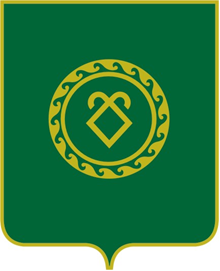 СОВЕТ СЕЛЬСКОГО ПОСЕЛЕНИЯКШЛАУ-ЕЛГИНСКИЙ СЕЛЬСОВЕТМУНИЦИПАЛЬНОГО РАЙОНААСКИНСКИЙ РАЙОНРЕСПУБЛИКИ  БАШКОРТОСТАН